Home readingDear Parents/Carers,Reading at home with your child regularly really helps them to make progress.  This letter explains what you will find in your child’s reading folder.Please make sure that your child brings their reading folder to school every day and that all books are returned.  If you need a replacement book bag these can be purchased from the school office. Your child has completed our school phonics programme so will take home a short reader (labelled brown) or when ready they will choose a free reader from the library: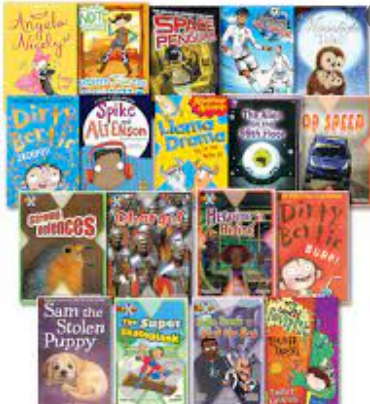 Your child will also have the opportunity to regularly choose a library book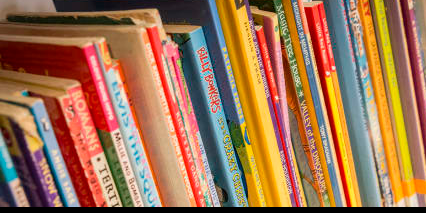 Please enjoy sharing books with your child as much as you can!Thank you for your support.